Audience: suitable for children aged 5+This activity is great for: learning more about subjects that interest you, inspiring creativity through storytelling and sharing with friends and family.How long will it take to make? At least 15 minutes but can be longer depending on how detailed your game is.Introduction: board games have been played since civilisation began - they were important enough in Ancient Egyptian culture that some people were even buried with them! Derby Museums has a range of gaming items in its collection, from Roman counters, to 1940s board games.  Some games, like chess and backgammon, require complex rules, but here you can learn how to create a traditional ‘Race-to-the-End’ game, inspired by our collections. Share and explore themes you enjoy with friends and family by playing a board game you’ve created!      You will need: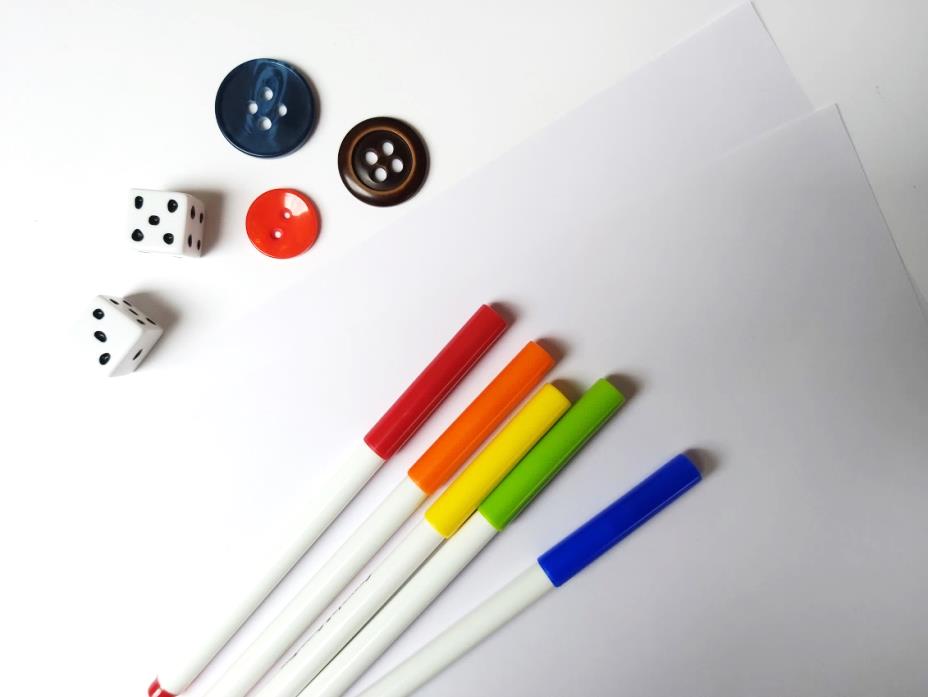 Blank paper or card for your boardDrawing materials – pens, pencils, crayons etc.Dice – you can use our template if you don’t have your ownMaterials for counters, e.g. Buttons, coins, card or playdoughGlue or tape (optional)Scissors (optional)Decorative items - stickers, sequins, beads etc. (optional)Share your creations using #MakeYourMondayWhat to do: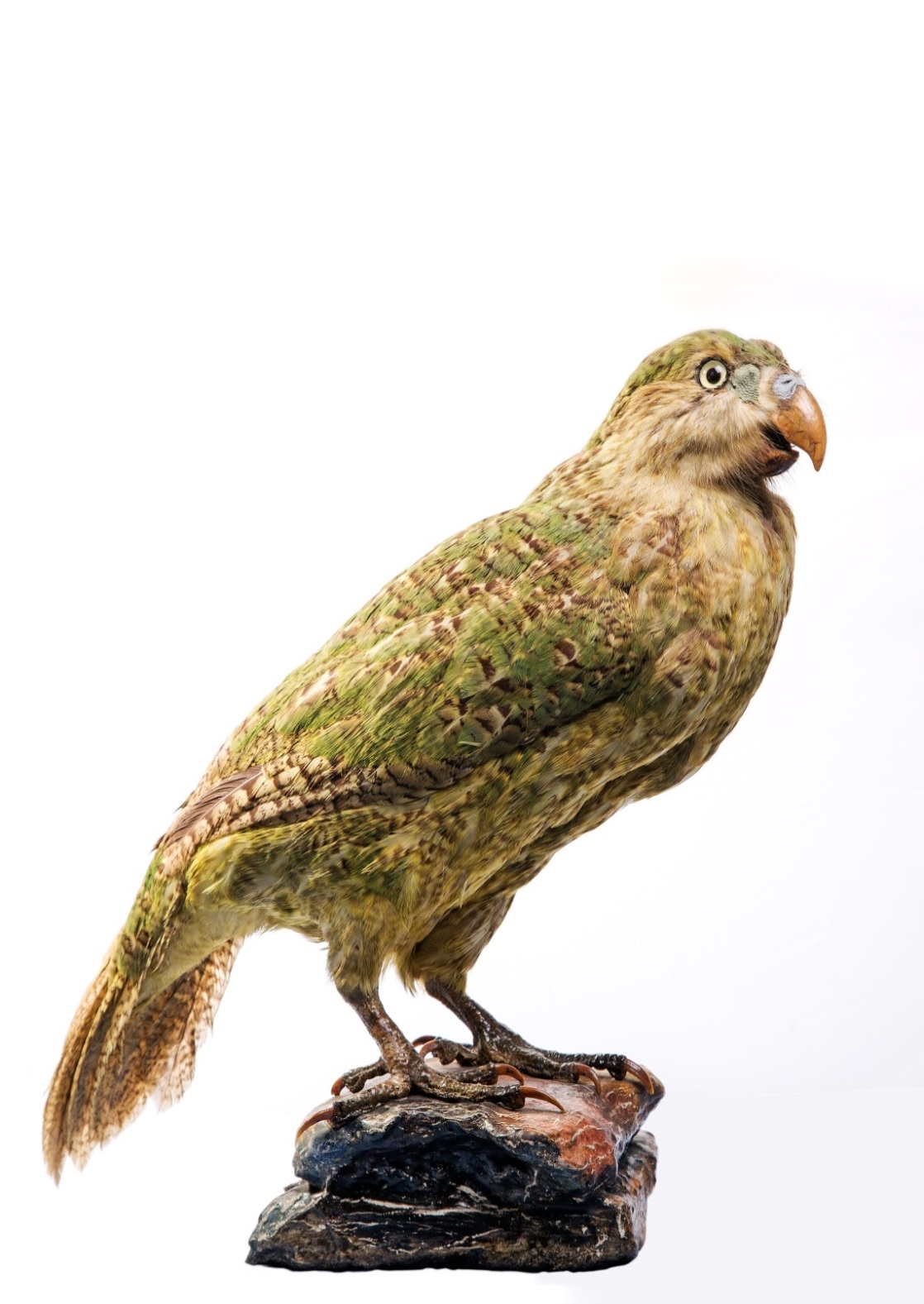 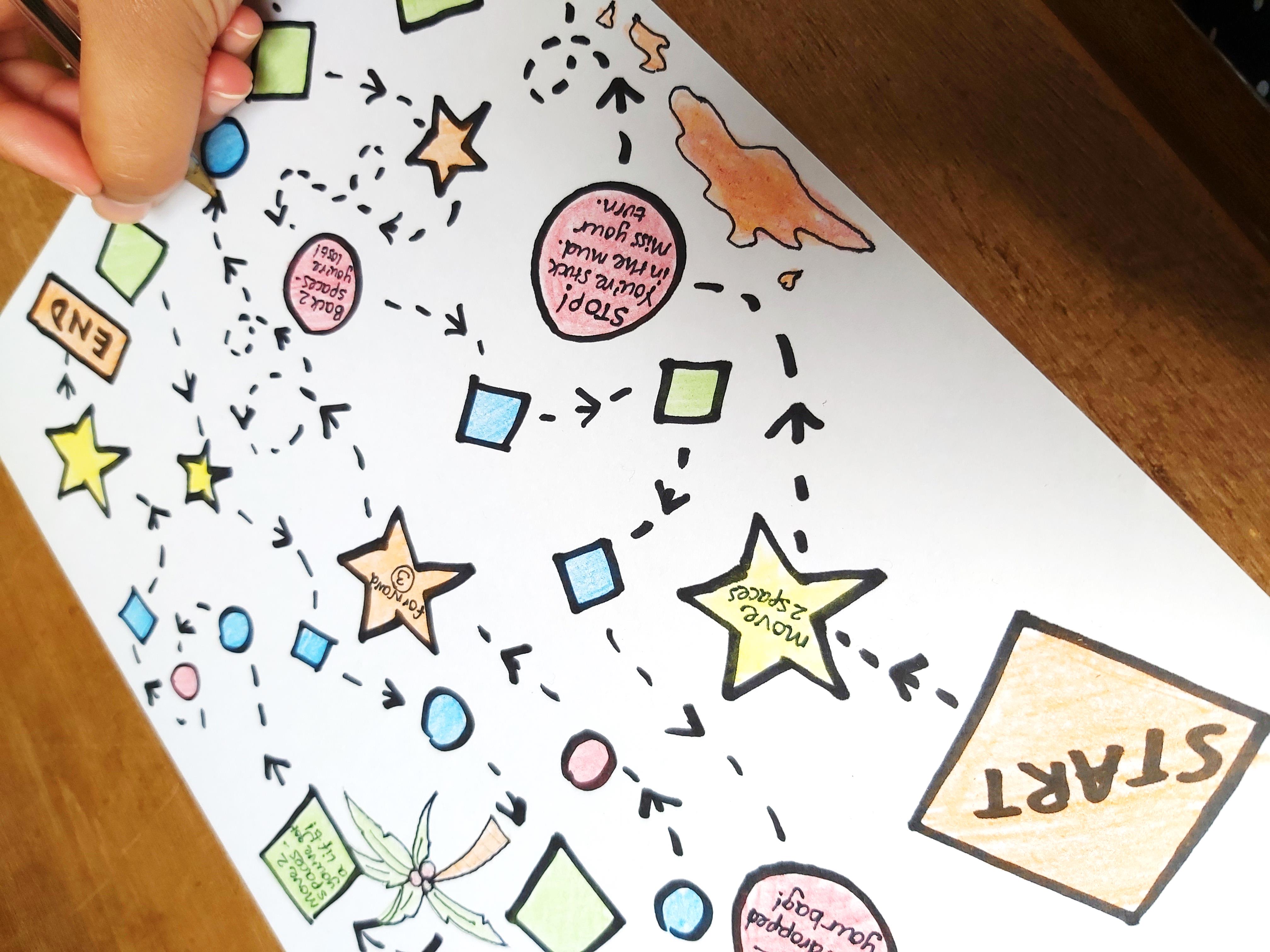 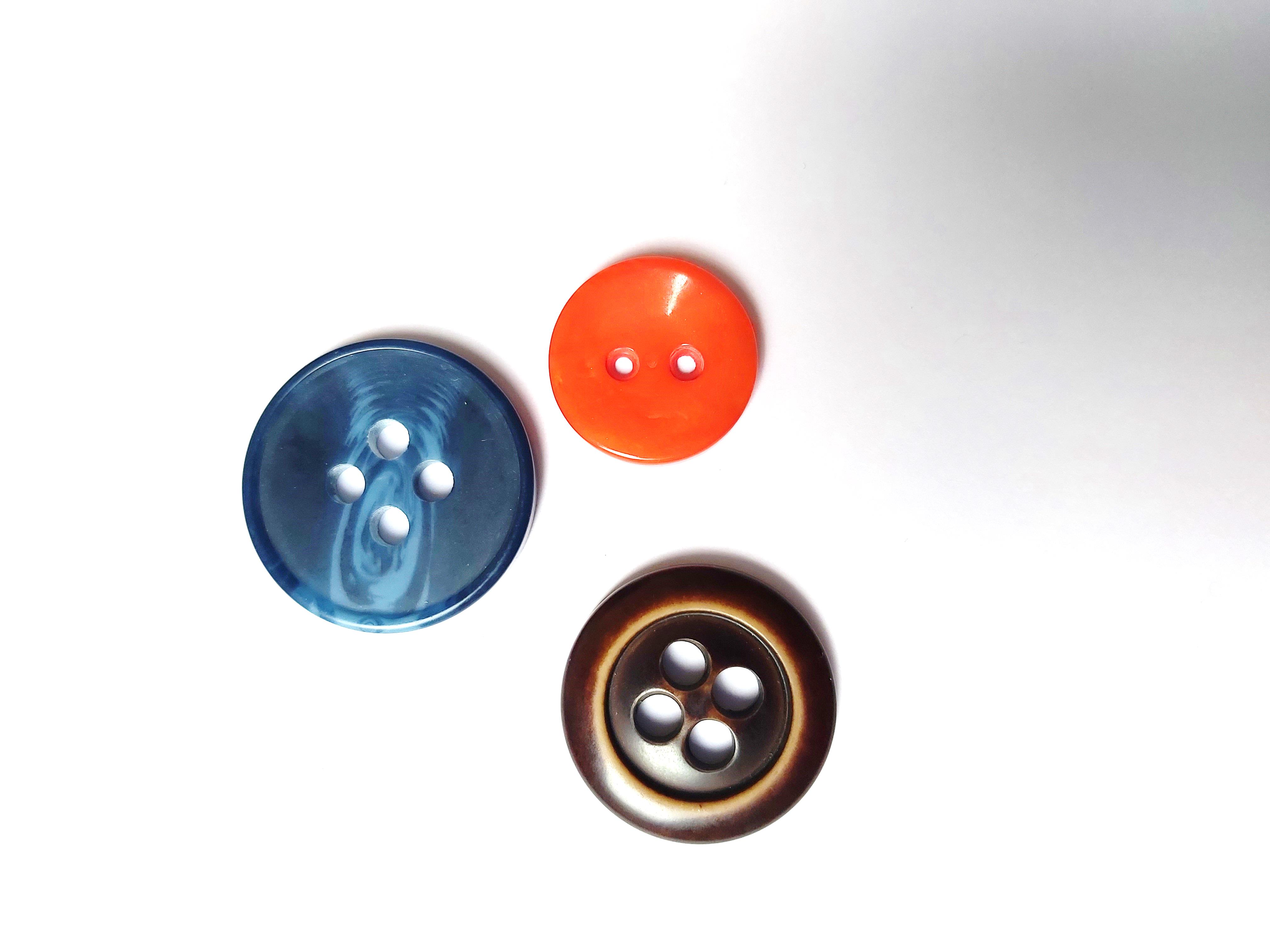 Die, counter and game space templates: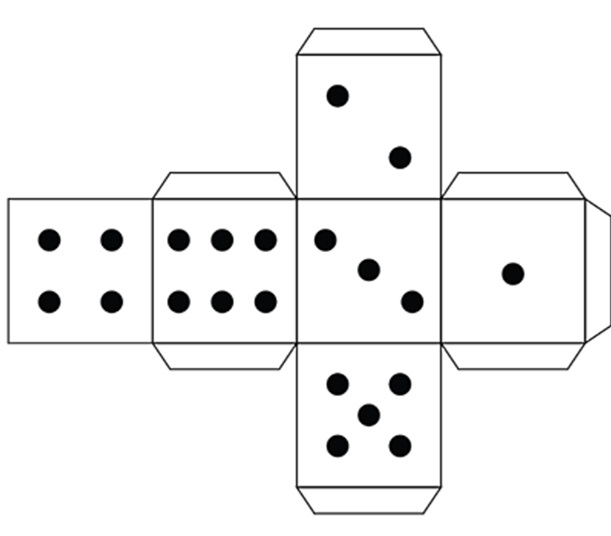 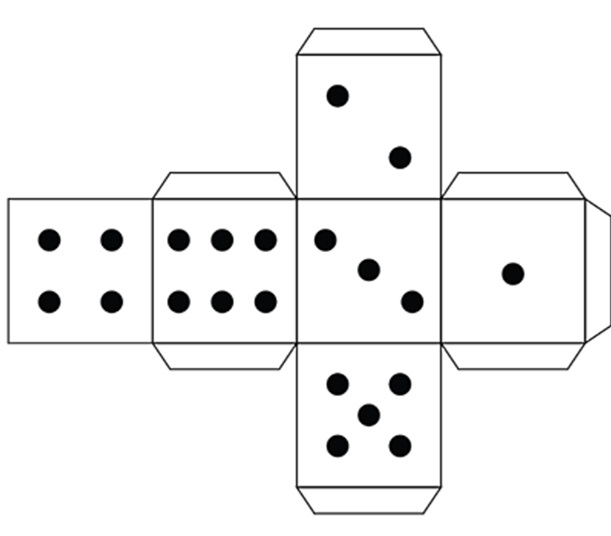 Board templates: